§6959.  Request of either party for appraisal of improvementsThe responsive pleading of the defendant shall state as a counterclaim any claim which he has to compensation for buildings and improvements on the premises and may request an estimation by the jury of the increased value of the premises by reason thereof. The plaintiff may file a request, in writing, that the jury would estimate what would have been the value of the premises at the time of trial, if no buildings had been erected, improvements made or waste committed. Both these estimates they shall make and state in their verdict. The jury shall allow for no buildings or improvements, except those that they find were made by the defendant, his grantor or assignor, and were judicious and proper under the circumstances.The State of Maine claims a copyright in its codified statutes. If you intend to republish this material, we require that you include the following disclaimer in your publication:All copyrights and other rights to statutory text are reserved by the State of Maine. The text included in this publication reflects changes made through the First Regular and First Special Session of the 131st Maine Legislature and is current through November 1. 2023
                    . The text is subject to change without notice. It is a version that has not been officially certified by the Secretary of State. Refer to the Maine Revised Statutes Annotated and supplements for certified text.
                The Office of the Revisor of Statutes also requests that you send us one copy of any statutory publication you may produce. Our goal is not to restrict publishing activity, but to keep track of who is publishing what, to identify any needless duplication and to preserve the State's copyright rights.PLEASE NOTE: The Revisor's Office cannot perform research for or provide legal advice or interpretation of Maine law to the public. If you need legal assistance, please contact a qualified attorney.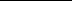 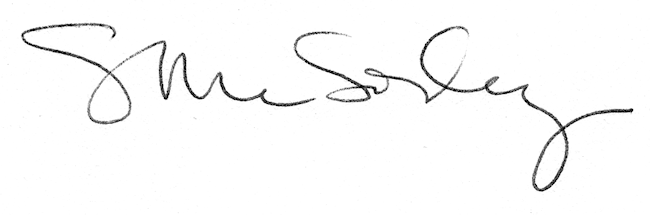 